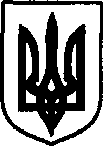 УКРАЇНАДунаєвецька міська рада VII скликанняР І Ш Е Н Н ЯТридцять сьомої сесії22 червня 2018 р.                                         Дунаївці                                                №5-37/2018рПро зміну назви та затвердження Статуту Комунальної установи Дунаєвецької міської ради «Міський центр соціальної реабілітації дітей-інвалідів «Ластівка» у новій редакціїКеруючись пунктом 30 частини 1 статті 26, частиною 5 статті 60 Закону України «Про місцеве самоврядування в Україні», розглянувши клопотання  комунальної установи Дунаєвецької міської ради «Міський центр соціальної реабілітації дітей-інвалідів «Ластівка» від 29.05.2018 р. №01-17/37, враховуючи пропозиції спільних засідань постійних комісій від 19.06.2018 р. та 20.06.2018 р., міська радаВИРІШИЛА:1. Змінити назву комунальної установи Дунаєвецької міської ради:2. Затвердити Статут комунальної установи Дунаєвецької міської ради «Міський центр комплексної реабілітації  дітей з інвалідністю «Ластівка» у новій редакції (додається).3. Контроль за виконанням рішення  покласти на директора комунальної установи Дунаєвецької міської ради «Міський центр комплексної реабілітації  дітей з інвалідністю «Ластівка» (О.Отрубчак) та постійну комісію з питань житлово-комунального господарства, комунальної власності, промисловості, підприємництва та сфери послуг (голова постійної комісії Л.Красовська).Міський голова                                	В.Заяць   Статуткомунальної установи Дунаєвецької міської ради «Міський центр  комплексної реабілітації  дітей з інвалідністю «Ластівка» (нова редакція)м. Дунаївці2018р.1.Загальні положенняКомунальна установа Дунаєвецької міської ради «Міський центр  комплексної реабілітації  дітей з інвалідністю «Ластівка» (далі – Установа) є установою соціального захисту населення, заснованою на власності Дунаєвецької міської ради, що здійснює комплекс реабілітаційних заходів, спрямованих на створення умов для всебічного розвитку  дітей з інвалідністю, а також дітей віком до 2 років (включно), які належать до  групи  ризику щодо отримання інвалідності (далі – Діти), засвоєння ними знань, умінь, навичок, досягнення і збереження їхньої максимальної незалежності, фізичних, розумових, соціальних та побутових навичок, розвиток здібностей з метою максимальної реалізації особистого потенціалу.  Установа є правонаступником Комунальної установи Дунаєвецької  міської ради «Міський центр соціальної реабілітації дітей-інвалідів «Ластівка».Засновником Установи є Дунаєвецька міська рада (далі - Засновник). Установа підзвітна і підконтрольна Засновнику. Координацію діяльності Установи здійснює уповноважений орган - управління соціального захисту районної державної адміністрації (далі - уповноважений орган).Повне найменування Установи – Комунальна установа Дунаєвецької міської ради « Міський центр   комплексної реабілітації дітей  з інвалідністю «Ластівка».Скорочене найменування Установи – КУ «МЦКРДІ«Ластівка».Місцезнаходження Установи: Україна, 32400, місто Дунаївці, вул. Богдана Хмельницького, 23.Комунальна установа Дунаєвецької міської ради «Міський центр  комплексної реабілітації  дітей з інвалідністю «Ластівка» є бюджетною неприбутковою установою, здійснює некомерційну господарську діяльність (без мети отримання прибутку).Установа забезпечує тимчасове перебування дітей з інвалідністю на безоплатній основі.Установа у своїй діяльності керується Конституцією України, законами України, указами Президента України, постановами Верховної Ради України, актами Кабінету Міністрів України, іншими актами законодавства України, наказами Міністерства соціальної політики України, рішеннями Хмельницької обласної ради, розпорядженнями Хмельницької обласної держаної адміністрації,    наказами    Департаменту   соціального    захисту   населення Хмельницької обласної державної адміністрації, рішеннями  Дунаєвецької міської ради та її виконавчого комітету, наказами управління соціального захисту населення  Дунаєвецької РДА   та іншими нормативно-правовими актами з питань соціальної реабілітації  дітей з інвалідністю та створення належних умов для забезпечення надання їм реабілітаційних послуг, а також цим Статутом.Установа несе відповідальність за своїми зобов'язаннями відповідно до вимог законодавства. Установа не несе відповідальності за зобов'язаннями Засновника. Засновник не несе відповідальності за зобов'язаннями Установи, крім випадків, встановлених законодавством.Установа є юридичною особою. Права і обов'язки юридичної особи Установа набуває з дня її державної реєстрації.Установа веде згідно з законодавством України бухгалтерський облік і фінансово-господарську діяльність, має реєстраційні рахунки по загальному та спеціальному фондах в органах Державного казначейства України, круглу печатку та штамп зі своїм найменуванням, бланки та інші необхідні реквізити.Установа має право укладати договори, набувати майнові та особисті немайнові права, бути позивачем і відповідачем у суді.Відносини установи у всіх сферах господарської діяльності з іншими підприємствами, установами, організаціями та громадянами здійснюються на підставі укладених договорів.Гранична чисельність, структура і фонд оплати праці працівників Установи затверджуються Засновником. Штатний розпис та кошторис Установи затверджуються директором, за погодженням із Засновником.Установа забезпечує тимчасове перебування дітей з інвалідністю, які мають медичні показання і потребують спеціальних умов для одержання ними комплексу реабілітаційних заходів2.  Завдання установи2.1. Установа забезпечує: - виконання норм і положень, визначених Конвенцією ООН про права осіб з інвалідністю, Законами України «Про основи соціальної захищеності осіб з інвалідністю в Україні», «Про реабілітацію «Про основи соціальної захищеності осіб з інвалідністю в Україні» та іншими актами законодавства щодо забезпечення прав Дітей на реабілітацію (абілітацію) з метою їхньої подальшої інтеграції у суспільство;- створення умов для зменшення та подолання фізичних, психічних, інтелектуальних і сенсорних порушень, запобігання таким порушенням, коригування порушень розвитку, формування та розвиток основних соціальних і побутових навичок;- створення умов для запобігання та недопущення дискримінації Дітей, зокрема шляхом забезпечення розумного пристосування;- проведення та надання комплексу заходів та послуг з ранньої, соціальної, психологічної, фізичної, медичної, психолого-педагогічної,  професійної  і трудової реабілітації відповідно до потреб   Дітей. Реабілітаційні заходи та послуги проводяться виключно на підставі індивідуальних планів реабілітації   Дітей, складених, зокрема, з метою реалізації індивідуальних програм реабілітації, із залученням до участі в цьому процесі Дітей і (в разі потреби) їхніх батьків або законних представників; - розвиток навичок автономного проживання  Дітей в суспільстві з необхідною підтримкою, формування стереотипів безпечної поведінки, опанування навичок захисту власних прав, інтересів і позитивного сприйняття себе та оточуючих;- підготовку батьків або законних представників Дітей до продовження (в разі потреби) реабілітаційних заходів поза межами Установи;- проведення заходів, зокрема з професійної орієнтації, опанування  Дітьми трудових навичок,  визначення їхніх можливостей для подальшого  професійного навчання та майбутньої трудової діяльності   - оперативне коригування (в разі потреби) індивідуальних програм реабілітації Дітей в частині зміни обсягів, строків і черговості проведення реабілітаційних заходів;- співпрацю з вітчизняними та закордонними реабілітаційними, освітніми, медичними, науковими підприємствами, установами, організаціями та громадськими об’єднаннями;- сприяння у встановлені опіки чи піклування у разі визнання Дитини, яка має  інтелектуальні порушення, недієздатною або якщо її дієздатність обмежена.2.2. Установа проводить реабілітаційні заходи в умовах денного догляду, амбулаторного перебування та патронажної допомоги.2.3. Установа забезпечує на безоплатній основі відповідно до законодавства харчуванням Дітей, які проходять реабілітацію в Установі3. Структура Установи 3.1.  Установа діє як єдине ціле, до якого входять посадові особи, спеціалісти відповідної кваліфікації, обслуговуючий персонал діяльність яких пов’язана з наданням комплексу реабілітаційних послугРобота  працівників установи  здійснюється відповідно до посадових інструкцій, затверджених директором Центру.   3.2. За необхідності в Установі  можуть створюватися структурні підрозділи, положення про ці підрозділи, затверджуються наказом директора Установи. 3. 3.  З метою своєчасного та ефективного проведення комплексу реабілітаційних заходів для Дітей,  в Установі утворюються приймальна та реабілітаційна комісії, склад яких і положення про які затверджуються директором Установи.3.4. З метою проведення моніторингу стану дотримання прав  Дітей в  Установі  може  утворюється  піклувальна рада, склад якої та положення про яку затверджуються директором Центру. 4.  Умови зарахування до Установи   та організація реабілітаційного процесу         4.1. Направлення та зарахування Дітей до Установи   проводяться відповідно до законодавства.           4.2. До Установи зараховуються   діти  з інвалідністю віком до 18 років з фізичними та (або) розумовими вадами розвитку, та діти віком до двох років (включно), які належать до групи ризику щодо отримання інвалідності.          Реабілітаційні заходи проводяться лише на підставі індивідуальних планів реабілітації Дітей, складених, зокрема, з метою реалізації індивідуальних програм реабілітації, із залученням до участі в цьому процесі  Дітей і (в разі потреби) їхніх батьків або законних представників;	4.3. Термін курсу реабілітації  Дітей  визначається реабілітаційною комісією після проведення відповідного обстеження. Рішення про продовження строку перебування Дитини в Установі приймається реабілітаційною комісією.	У виняткових випадках реабілітаційна комісія може продовжити строк перебування Дитини в Установі після виповнення їй 18 років з метою завершення курсу реабілітації відповідно до індивідуального плану реабілітації.          4.4. Установа  у письмовій формі повідомляє  батьків, або законних представників  Дитини про закінчення курсу реабілітації  не пізніше ніж за 7 календарних днів до його завершення.	4.5. На підставі рішення реабілітаційної комісії за  Дитиною зберігається місце в Установі в разі її хвороби, карантину, хвороби або відпустки батьків або законних представників, а також у літній період, але не більше ніж 60 календарних днів.	4.6. До  Установи не зараховуються  Діти, стан здоров’я яких унеможливлює проведення реабілітаційних заходів, а саме з такими медичними протипоказаннями:-  гострі інфекційні захворювання до закінчення строку ізоляції;-  усі захворювання в гострій стадії та заразній формі;-  часті судомні напади та їх еквіваленти; - захворювання, що супроводжуються тяжкими порушеннями поведінки, небезпечними для людини та її оточення (за умови не супроводження Дитини її батьками або законними представниками). 4.7. Особи можуть бути відраховані з Установи:- за бажанням батьків (законних представників);- у разі завершення курсу реабілітації відповідно до індивідуальної програми реабілітації;- у разі порушення дисципліни, в тому числі щодо невиконання реабілітаційних заходів;- з інших причин, що не суперечать законодавству. 4.8. Учасниками реабілітаційного процесу  є Діти, їхні батьки або законні представники, вчителі-реабілітологи, вчителі-логопеди, асистенти вчителів-реабілітологів, практичні психологи, соціальні педагоги,  фахівці з фізичної реабілітації,  музичні керівники  медичні сестри та інші спеціалісти, які беруть участь у процесі надання реабілітаційних послуг. 4.9. Реабілітаційний процес може спрямовуватися на:- формування та розвиток в Дитини основних соціальних навичок (особиста гігієна, самообслуговування, пересування, спілкування тощо), пристосування побутових умов до їхніх потреб, соціально-побутове влаштування та обслуговування, педагогічну корекцію з метою вироблення та підтримання навичок самостійного (автономного) проживання, стереотипів безпечної поведінки;- опанування навичок захисту своїх прав та інтересів, самоаналізу і позитивного сприйняття себе та оточуючих, навичок спілкування, забезпечення самостійного проживання у суспільстві з необхідною підтримкою, денного догляду, соціального супроводу, денною зайнятістю тощо;- надання Дитині своєчасної та ефективної корекційної, соціальної, психологічної допомоги та організацію реабілітаційного процесу відповідно до особливостей її психофізичного розвитку. 4.10. Розклад, черговість і тривалість індивідуальних і групових занять визначаються реабілітаційною комісією. 4.11. Установою може визначатися   та затверджуватися  мережа груп, наповнюваність яких проводиться відповідно до завдань, умов та особливостей діяльності   4.12. На   курс реабілітації з наданням соціальної послуги денного догляду зараховуються Діти, які за станом здоров’я  потребують сторонньої допомоги та догляду.4.13. На  курс реабілітації амбулаторного перебування в Установі зараховуються Діти, які за станом здоров’я  потребують окремих видів реабілітаційних послуг  та Діти, які навчаються  та виховуються у освітніх навчальних закладах  за денною формою та потребують  реабілітаційних послуг відповідно до  індивідуальної програми реабілітації,   отримують   реабілітаційні послуги в Установі за окремим графіком.4.14. На послугу соціального супроводу/патронажу зараховуються Діти, які мають важкі форми інвалідності, потребують реабілітаційних послуг відповідно до індивідуальної програми реабілітації в домашніх умовах.4.15. Для забезпечення ефективності, удосконалення форм і методів реабілітаційних заходів Установа аналізує та узагальнює дані про Дітей, які вибули з Установи, забезпечує зв'язок із сім’ями.5. Управління Установою5.1.  До виключної компетенції Засновника належить: - затвердження статуту Установи, внесення до нього змін,  доповнень, призначення директора Установи;          - прийняття рішення про припинення діяльності Установи, реорганізацію та ліквідацію Установи;         - розпорядження майном Установи;5.2. Установу очолює директор, який призначається на посаду Дунаєвецькою міською радою шляхом укладення контракту.5.3. Директор Установи:- здійснює керівництво діяльністю Установи. Несе персональну відповідальність за діяльність Установи, за додержання вимог законодавства України, рішень міської ради, розпоряджень голови міської ради, наказів уповноваженого органу та цього статуту;- координує діяльність   Установи з питань організації надання послуг;- приймає та звільняє працівників згідно законодавства України про працю;- встановлює правила внутрішнього трудового розпорядку за узгодженням із профспілковим комітетом;-  встановлює правила поведінки осіб, які перебувають в Установі;- при виконанні покладених на Установу завдань представляє без доручення інтереси Установи в органах державної влади, органах місцевого самоврядування, підприємствах, установах, організаціях та судах;- відповідно до своєї компетенції розпоряджається коштами в межах затвердженого кошторису витрат та у відповідності до їх цільового призначення. Укладає договори та угоди з питань, що належать до його компетенції, контролює їх виконання;- організовує в Установі роботу з охорони праці, забезпечує створення безпечних умов праці, дотримання вимог законодавчих та інших нормативних актів України з питань охорони праці; - відповідає за добір та розстановку кадрів, виховну роботу з кадрами, професійну підготовку працівників Установи; - відповідає за дотримання фінансової та штатно-кошторисної дисципліни, організацію бухгалтерського обліку в Установі, забезпечення відображення всіх господарських операцій у первинних документах, збереження оброблених документів, реєстрів і звітів протягом строків, установлених законодавством України;- відповідає за ведення бухгалтерського та статистичного обліку, складання звітності і подання її в установлені строки відповідним органам;        - затверджує положення, посадові інструкції працівників Установи;- контролює дотримання працівниками Установи та особами, які перебувають в Установі, законодавства України, правил внутрішнього розпорядку;- розглядає в установленому порядку звернення, заяви та скарги юридичних та фізичних осіб з питань своєї діяльності та вживає заходи для усунення причин, що призвели до порушення їх законних прав та інтересів, проводить особистий прийом громадян;- у порядку, встановленому законодавством України, застосовує заохочення, дисциплінарні стягнення та заходи дисциплінарного впливу до працівників;- за невиконання завдань, покладених на Установу, та своїх обов'язків директор Установи несе відповідальність згідно з законодавством України.5.4. Накази директора Установи, рішення, доручення та усні розпорядження, що відповідають законодавству, є обов'язковими для виконанням всіма працівниками Установи.6.  Майно Установи 6.1. Майно Установи є власністю Дунаєвецької міської ради та належить Установі на правах оперативного управління. 6.2.Майно Установи складають основні фонди та оборотні кошти, а також інші матеріальні та нематеріальні активи, інші цінності, вартість яких відображається у балансі установи.6.3.Майно Установи складають: -  бюджетні кошти та капітальні вкладення; -  грошові та матеріальні внески Засновника; - кошти та майно, що надходять безоплатно від фізичних та юридичних осіб, безповоротна допомога, добровільні пожертви, благодійні внески організацій, підприємств, фондів і громадян;- власні надходження, отримані у порядку встановленому законодавством України;        - інше майно придбане на підставах не заборонених законодавством  України.6.4. Основні фонди Установи не можуть бути предметом безоплатного користування, застави, внеском до статутного фонду інших юридичних осіб та не можуть бути продані, передані, або відчужені у будь-який спосіб без згоди Засновника.6.5. Питання оренди Установою будинків, приміщень, споруд, устаткування, землі регулюється законодавством України, рішеннями міської ради, розпорядженнями голови міської ради. 6.6.Збитки, заподіяні Установі в результаті порушення її майнових прав громадянами та юридичними особами, відшкодовуються Установі у порядку, встановленому законодавством України.7 . Права та обов‘язки Установи7.1. Установа має право:7.1.1. Самостійно планувати свою діяльність згідно з метою та предметом діяльності Установи: - визначати основні напрямки розвитку Установи відповідно до комплексних і цільових програм з питань, що входять до компетенції Установи, подавати їх на затвердження уповноваженому органу;-  укладати угоди з підприємствами, установами та організаціями в Україні та за її межами для виконання статутних завдань відповідно до законодавства України. Організовувати свою діяльність із забезпечення укладених договорів;-  набувати необхідні матеріальні ресурси у підприємств, організацій, установ чи фізичних осіб;- залучати підприємства, установи та організації, незалежно від форм власності, до роботи з питань, що входять до компетенції Установи;- в разі виробничої необхідності вносити пропозиції Засновнику про оперативний перерозподіл штатної чисельності без змін фондів заробітної плати і категорії посад з обґрунтуванням цих переміщень за погодженням уповноваженого органу;- отримувати ліцензії на види діяльності, що підлягають ліцензуванню відповідно до законодавства України.- надавати соціальні послуги згідно з чинним законодавством, у тому числі: соціально-побутові, психологічні, соціально-педагогічні, соціально-медичні, соціально-економічні, юридичні, інформаційні,  професійної реабілітації осіб з обмеженими фізичними можливостями та інші.7.2. Обов'язки Установи:- утримувати в належному стані основні фонди, устаткування та технічне обладнання;- забезпечувати своєчасні розрахунки за фінансовими зобов'язаннями;- забезпечувати належний санітарно-гігієнічний і протипожежний стан Установи;- забезпечувати дотримання законодавства про працю, правила і норми охорони праці, техніки безпеки;- забезпечувати подання відповідним органам фінансових і статистичних звітів у строки, встановлені законодавством України;- вести діловодство, статистичну звітність та архівну справу відповідно до законодавства України;- здійснювати своєчасний ремонт основних фондів, устаткування та технічного обладнання;- розглядати в установленому порядку звернення, заяви та скарги юридичних та фізичних осіб з питань своєї діяльності та вживати заходи для усунення причин, що призвели до порушення їх законних прав та інтересів;- здійснювати бухгалтерський облік відповідно до законодавства України;- інформувати Засновника та уповноважений орган про результати діяльності у визначені строки.8. Фінансово-господарська діяльність8.1. Фінансово-господарська діяльність Установи здійснюється відповідно до виділених бюджетних асигнувань, штатного розпису, що щорічно затверджуються Засновником, за рахунок коштів місцевого бюджету.8.2. Джерелом формування фінансових ресурсів Установи є кошти бюджету, власні надходження, безповоротна допомога, добровільні пожертви, благодійні внески організацій, підприємств, фондів і громадян.8.3.Установа витрачає кошти за умови суворого дотримання фінансово-бюджетної дисципліни та забезпечення максимальної економії матеріальних цінностей і коштів. Додаткові кошти використовуються на розвиток матеріально-технічної бази Установи, рішення соціальних питань трудового колективу відповідно до чинного законодавства.8.4. Відносини Установи у всіх сферах господарської діяльності з іншими підприємствами, установами, організаціями та громадянами здійснюються в порядку, встановленому чинним законодавством.8.5.Установа  має право в порядку, передбаченому законодавством, утворювати (для забезпечення професійної орієнтації Дітей) структурні підрозділи без права юридичної особи (за умови наявності належного інвентарю та відповідного обладнання), а саме: підсобні господарства, трудові майстерні, дільниці, філії, що здійснюють свою діяльність відповідно до Положення про ці підрозділи, затвердженого директором  Установи.8.6.  Установа  має право  фінансувати за рахунок власних коштів заходи, що сприяють поліпшенню соціально-побутових умов для дітей з інвалідністю.9.Контроль за діяльністю Установи9.1.Контроль за якістю  реабілітаційних послуг  здійснює Управління соціального захисту населення. 9.2. Контроль за якістю заходів з медичного супроводу в Установі здійснюється місцевими органами охорони здоров'я.9.3. Перевірка роботи і ревізія фінансово-господарської діяльності Установи проводиться Засновником, а також фінансовими органами відповідно до законодавства.10.Зміни та доповнення до Статуту10.1. Пропозиції щодо внесення змін до статуту Установи можуть надходити від Засновника, уповноваженого органу та трудового колективу.10.2. Зміни та доповнення до статуту Установи вносяться та затверджуються Засновником і підлягають державній реєстрації.Припинення діяльності Установи11.1.Припинення діяльності Установи здійснюється шляхом її ліквідації або реорганізації.11.2. Ліквідація Установи здійснюється за рішенням Засновника або за рішенням суду, у випадках передбачених законодавством України.11.3.Ліквідація Установи здійснюється ліквідаційною комісією, призначеною органом, який прийняв рішення про ліквідацію. Порядок і термін проведення ліквідації, а також термін заяви претензій кредиторів, визначаються відповідно до законодавства України.11.4.Майно та грошові кошти Установи, що залишилися після проведення ліквідаційних заходів, передаються Засновнику.11.5.Ліквідація Установи вважається завершеною, а Установа припиняє свою діяльність з дати внесення запису до Єдиного державного реєстру.Директор комунальної установиДунаєвецької  міської  ради «Міський центркомплексної  реабілітації  дітей  з інвалідністю «Ластівка»	О.ОтрубчакСтара назваНова назваКомунальна установа Дунаєвецької міської ради «Міський центр соціальної реабілітації дітей-інвалідів «Ластівка»Комунальна установа Дунаєвецької міської ради «Міський центр комплексної реабілітації  дітей з інвалідністю «ЛастівкаЗАТВЕРДЖЕНО: рішенням тридцять сьомої сесії міської ради VІІ скликання від 22.06.2018 р.№5-37/2018р